Unity Intergroup Meeting Minutes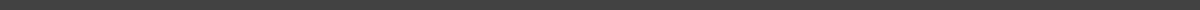 January 8, 2022ATTENDEES: Lori K, Amanda A, Annette P-R, Sandy, Kendra S, Debbie N, Marque N, Mary B, Julie K, Nancy K, Jill S, Rasha K, Betty, Kari E, Penda K, Nicole, Joyce A, Deb CUIG TRUSTED SERVANTS: IG Chair- Lori K, IG Vice Chair – open, Secretary - Amanda A, IG Treasurer – Annette P-R; Region 4 Representatives - Cathy G, Amanda A; WSBC Delegates - Amy D; By Laws Chair - Jill S; Quick Steps Co-Chairs – Cecilia, Pat W; Public Info Co-Chairs - Betty C, Cathy G; Hot Line Responder – Jane S; Literature Coordinator - Betty C; Newsletter Editor - Jill S; Print Coordinator - N/A at this time; Web Content Manager - Cathy G; Zoom Meeting Manager – Annette P-RWelcome: Lori opened the meeting with the Serenity Prayer and introductions. Tradition 1: Annette read and Deb C pitched on Tradition 1. Guest Speaker: Marque shared his story for 20 minutes.Secretary’s Report: Amanda presented the minutes of the December meeting. After the review, a motion was made by Betty to pass the December minutes, it was seconded by Annette and the motion was passed. Treasurer’s Report: Annette presented the December expenses. After the review, a motion was made by Jill to pass the expense report, it was seconded by Joyce and the motion was passed. Newsletter: Monthly articles will correlate with the month, i.e. February is the 2nd month so articles can focus on the 2nd step, 2nd tradition, 2nd principle. To submit articles or information to be included in the newsletter send them to expressionsofunity2021@gmail.com. Reps can also encourage members at their meetings to click on the link and read the Newsletter. All articles need to be submitted by the 27th of the prior month, i.e. February articles are due on January 27th. Meetings volunteering for future monthly newsletter articles – February: Crystal & Marshfield; March: TBD2022 ElectionsElected Positions:Chair: OpenVice Chair: OpenSecretary: AmandaTreasurer: AnnetteRegion 4 Reps: WSBC DelegateCoordinator Service Positions:Big Book Study 2022 Chair: Lori KBylaws Chair: JillQuick Steps: Cecilia (Chair) & Pat (Vice Chair)Public Info Chair: Betty COutreach Chair: OpenHot Line Responder(s): Nancy K & Mary BLiterature Coordinators: Betty C & Penda KNewsletter Editor: Jill SPrint Coordinator: Nancy KWi-Fi Phone System: N/AZoom Meeting Manager(s): Annette & JillOA Events/Carrying the Message: Recent Events:Quick Steps – January 15 & January 29, 2022 9-12:30 (virtual)Unity Intergroup upcoming events:Buffalo Retreat – April 8-10, 2022 Men’s Retreat – April 29-May 1, 2022Big Book Study – tentative May 13-15, 2022 (TBD Hybrid or Zoom)2022 MN State Convention – Currently there is no chair/co-chair for this event. ***Reps please bring this to your groups to see if there is willingness to serve on a convention committee in any capacity***Reminder: We do have a list of people, available on request, who may be interested in volunteering to help with an upcoming program.Region 4 upcoming events: (oaregion4.org for more information)Community Conversation – January 16, 2022 (3rd Sunday of every month at 5pm CST via zoom)Region 4 Fun Night – January 29, 2022Intergroup Renewal Kickstart – May 14, 2022 8:45am-3:00pmRegion 4 Convention (Omaha) – July 15-17, 2022Announcements: Recovery from Relapse meeting – Thursdays 6pm via Zoom – IG reps please announce at your meetingsWe will be addressing the Agenda Questionnaire at the February meetingIntergroup Biz: Open Region 4 Rep and WSBC Delegate positions available. Consider expanding your service past the IG level…it’s fun!Brainstorming/Working Session – How to help/serve our meetings: (No discussion at January meeting)Social events – get to know each other from other meetings. i.e. Ride Recovery event, Nature walk, coffee Do meetings need – lists of available sponsors? Recovering members to speak at their meeting? Help getting a successful hybrid meeting set up?How do we get members more involved? Challenge fellows to attend different meetings within Intergroup? Challenge fellows to attend Intergroup? IG reps be sure to announce upcoming events at your meetings.Closing: A motioned was made by Penda to close the meeting, it was seconded by Betty. Closed with the Serenity Prayer.